Nom : ________________________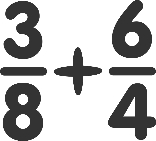  L’addition et la soustraction de fractionsTransforme les fractions impropres en nombre fractionnaire et l’inverse.  = 			b)  =		c)  = 		d)  = e)   = 			f)  =		g)  =		h)  = Effectue les additions et les soustractions suivantes. Simplifie tes réponses et laisse des traces de tes démarches.a)  +  =         =  =    b)   +   =	c)   ─  =d)  ─  = e)   +  =f)  1 ─  =g) 1  + 2 h)   ─ i)    +   =j)    ─  k)  4 ─ 3 =l)    ─  